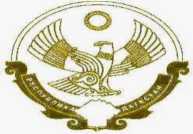 РЕСПУЛИКА ДАГЕСТАН Муниципальное казенное общеобразовательное учреждение."Мачадинская СОШ"368433 Шамильский район,с.Хотода      эл.п. hotoda_sosh@mail.ru  тел. +7(963)428-97-17  -------------------------------------------------------------------------------------------------------------------------------------------------------------------------------Приказ №121 от                                                                                09.06.2020г.«Об определении ответственных лиц за функционирование «Горячей линии» по вопросам проведения государственной итоговой аттестации в 2020 году»В целях организованного проведения государственной итоговой аттестации в 2020 году на территории МО «Шамильский район» в 2020 году (далее ГИА) и на основании Приказа №____ от 05.06.2020г.ПРИКАЗЫВАЮП.1.Определить ответственными лицами за функционирование «Горячей линии» по вопросам ГИА:Магомедов М.М., зам по УВР;Мусаева Х.М.., психолога школыМахмудова А.М.., директора школы;___________________________________________П.2.Утвердить номера телефонов «Горячей линии»:+7(963)428-97-17 - ответственный Махмудов А.М..+7 (967)408-82-87- ответственный Магомедов М.М.П.3. Зам по УВР магомедову М.М. ежедневно до 12:00 ч. (МСК) информацию о принятых звонках сообщать директору школы Махмудову А.М..П.4._______________________________ ответственному специалисту разместить на официальномсайте номера телефонов в разделе «Горячая линия по вопросам ГИА».П.3. Контроль за исполнением настоящего приказа оставляю за собой.